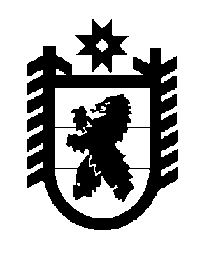 Российская Федерация Республика Карелия    ПРАВИТЕЛЬСТВО РЕСПУБЛИКИ КАРЕЛИЯПОСТАНОВЛЕНИЕот  18 февраля 2019 года № 77-Пг. Петрозаводск О внесении изменений в Положение о Министерстве                             сельского и рыбного хозяйства Республики Карелия Правительство Республики Карелия п о с т а н о в л я е т:Внести в пункт 9 Положения о Министерстве сельского и рыбного хозяйства Республики Карелия, утвержденного постановлением Правительства Республики Карелия от 23 октября 2017 года № 366-П «Об утверждении Положения о Министерстве сельского и рыбного хозяйства Республики Карелия»  (Собрание законодательства Республики Карелия, 2017, № 10, 
ст. 1974; № 12, ст. 2486; 2018, № 8, ст. 1629, 1662),  следующие изменения:1) в подпункте 51 слова «органом исполнительной власти» заменить словами «государственным казенным учреждением»;2) подпункт 71 изложить в следующей редакции:  «71) в пределах своей компетенции оказывает поддержку добровольческой (волонтерской) деятельности;».           Глава Республики Карелия 					                  А.О. Парфенчиков